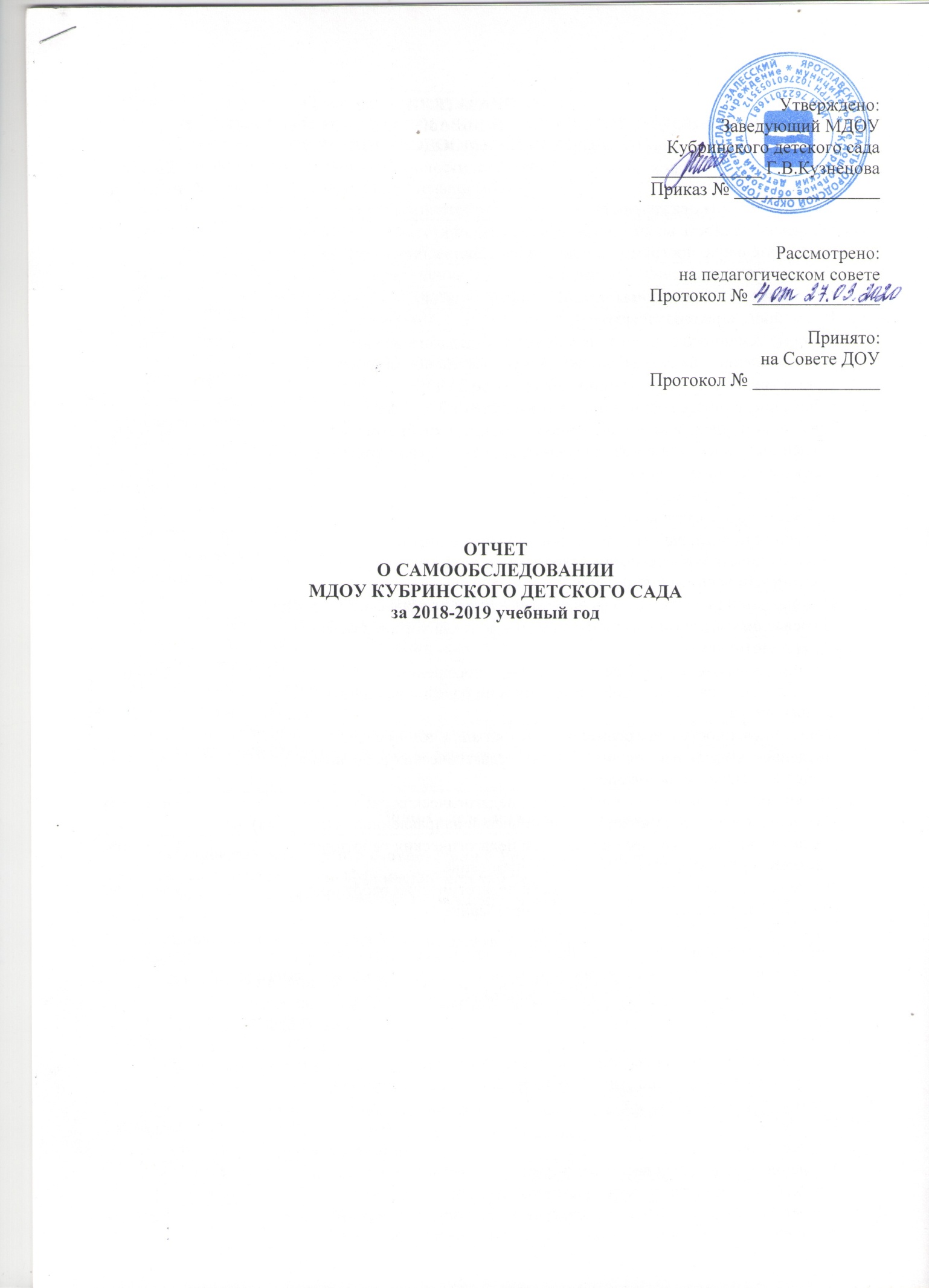 ПОКАЗАТЕЛИ
ДЕЯТЕЛЬНОСТИ ДОШКОЛЬНОЙ ОБРАЗОВАТЕЛЬНОЙ ОРГАНИЗАЦИИ,
ПОДЛЕЖАЩЕЙ САМООБСЛЕДОВАНИЮОбщие сведения об организации:ПолноенаименованиевсоответствиисУставом:муниципальное дошкольноеобразовательное учреждение Кубринский детский садСокращенноенаименование Учреждениявсоответствиис Уставом:МДОУ Кубринский детский садАдресюридический: 152032 Ярославская область Переславский район с. Кубринск ул. Петрова, 29Фактический адрес местонахождения учебных корпусов:152032 Ярославская область Переславский район с. Кубринск ул. Петрова, 29Телефон:8 (48535) 4-86-38E-mail: kybrinsk-doy@bk.ruМиссиядошкольногоучрежденияРеализацияправакаждогоребенканакачественноеидоступное образование,обеспечивающееравныестартовыеусловиядляполноценного физическогоипсихическогоразвитиядетей,какосновыихуспешного обучения в школе.Воспитательно-образовательные цели ЦельюдеятельностиУчрежденияявляется осуществление образовательнойдеятельности по реализации образовательных программ дошкольного образования.Основными видами деятельности Учрежденияявляются:-	реализацияосновнойобщеобразовательнойпрограммы–образовательныхпрограмм дошкольного образования;-	присмотр иуход за детьми.ВсвоейдеятельностиУчреждениеруководствуетсяФедеральнымзакономРоссийскойФедерации«Об образованиивРоссийскойФедерации»от29декабря2012г.N273-ФЗ (статья 28. Компетенция, права, обязанности и ответственность образовательной организации; статья 29. Информационная открытость образовательной организации); приказом Министерства образования и науки Российской Федерации  от 14.06.2013 № 462 «Об утверждении Порядка проведения самообследования образовательной организацией»; приказом Министерства образования и науки Российской Федерации от 10.12.2013 г. №1324 «Об утверждении показателей деятельности образовательной организации, подлежащей самообследованию; методическими рекомендациями по расчету показателей независимой оценки качества образовательной деятельности организаций, осуществляющих образовательную деятельность  (утр.Министерством образования и науки Российской Федерации 15.09.2016 № АП -87/02 вн);договором междуУчреждениеми родителями(законнымипредставителями), Уставом.Деятельность МДОУнаправленанареализациюосновныхцелейдошкольногообразования: сохранениеиукреплениефизическогоипсихическогоздоровьядетей;обеспечение интеллектуального,личностногоифизическогоразвитияребенка;приобщениедетейкобщечеловеческимценностям; взаимодействие с семьямивоспитанников для обеспечения полноценного развития ребенка, реализация требований ФГОС ДО по гражданско – патриотическому воспитанию через приобщение детей дошкольного возраста к истории, культуре своего народа.СтруктурнойединицейУчрежденияявляетсягруппавоспитанников,формируема приказомпо Учреждению.В 	группах	общеразвивающей 	направленности	осуществляется реализация образовательной программы дошкольного образования.ПредметомдеятельностиУчрежденияявляютсяформированиеобщейкультуры,развитие физических,	интеллектуальных,	нравственных,	эстетических	и	личностных	качеств, формированиепредпосылокучебнойдеятельности,сохранениеиукреплениездоровья воспитанниковРуководящий работник МДОУ Кубринского детского сада «Рябинка»
Сведения об основных нормативных документахВыводы и рекомендации по разделу:

В МДОУ Кубринском детском саду  нормативно-правовыеиорганизационно–распорядительныедокументыдля реализации	образовательнойдеятельностивбольшинствесвоем,соответствуют требованиям законодательствавсфереобразования.В связи с введением новых законодательных актов необходимовнести изменения в локальныенормативныеакты.Характеристика сложившейся в МДОУ Кубринском детском саду системы управленияУправлениеУчреждениемосуществляетсявсоответствии с Федеральнымзаконом РоссийскойФедерации«ОбобразованиивРоссийскойФедерации»от29декабря2012г.N 273-ФЗ,ИнымизаконодательнымиактамиРоссийскойФедерации,Порядкоморганизациии осуществленияобразовательнойдеятельностипоосновнымобщеобразовательнымпрограммам -	образовательным	программам	дошкольного	образования,	утвержденным	приказом МинобрнаукиРоссииот 30 августа 2013 г. N 1014иУставом Учреждения.Управлениевдошкольномобразовательномучрежденииосуществляетсякомплексно, выполняютсявсефункцииуправленческойдеятельностивсвоейвзаимосвязи:аналитико-диагностическая,мотивационно-стимулирующая,планово-прогностическая,организационно-исполнительская, контрольно-оценочная, регулятивно-организационная.Непосредственноеуправлениеучреждениемосуществляетпрошедшийсоответствующую аттестацию	заведующий	– Кузнецова Галина Васильевна,	образование	–	высшее профессиональное,аттестовананасоответствиезанимаемойдолжности,педагогическийстаж работы–28 лет,вдолжности–8 лет.Управление ДОУ строится на принципахединоначалия исамоуправления.ФормамисамоуправлениявДОУ,обеспечивающимигосударственно-общественный характеруправления,являются коллегиальныеорганыуправления:-	Общее собрание работников; 
-	Педагогический совет;-	Совет ДОУ;-	Родительский комитет;-	Комиссия поурегулированиюспоров между участниками образовательныхотношений. СтруктураифункциональныесистемыуправлениясоответствуютобъемуисодержаниюдеятельностиДОУ:-	для всехдолжностей имеются должностныеинструкции;-	циклограммыдлявоспитателей и младшихвоспитателей;-  должностные(функциональные)праваиобязанностивсехучастниковвоспитательно-образовательного процесса сбалансированы исогласованы другс другом;Педагогический советсобирается не реже4 разв год; -	осуществляетсяконтрольнадорганизациейвоспитательно-образовательногопроцесса, оздоровительнойработой,заорганизациейпитания,заохранойжизнииздоровьявсех участников образовательного процессав ДОУ.Деятельность ДОУ регламентируетсяследующими локальными актами: 
-Положение о Родительском комитете;-Положение об Общем собранииработников; 
-Положение о Совете Учреждения;-Положение о педагогическом совете;-Положениеокомиссиипоурегулированиюспоровмеждуучастникамиобразовательных отношений;-Порядокоформлениявозникновения,приостановленияипрекращенияотношениймежду МДОУКубринским детским садомиродителями(законнымипредставителями) воспитанников;     -Правила внутреннего распорядка воспитанников;     -  Положение о родительском собрании;-Положение об официальном сайте МДОУ;-Положениеоправилахприема(зачисления),основанияхи порядке перевода иотчисления воспитанников;     -  Правила внутреннего трудового распорядка;-Инструкции	по	правилам	техники	безопасности,	охране	труда	сотрудников, воспитанников;-Должностные инструкции;
-Приказыи распоряжениязаведующего;
-Трудовой договор с работниками;-Договор	о	взаимоотношениях	между	МДОУ	и	родителями (законными представителями);-другими.Всеорганысамоуправленияработаютвтесномконтактесадминистрациейиихрешениясвоевременнодоводятся досведения всех сотрудников детского сада.Всеструктурныеподразделениядетскогосадавзаимосвязанымеждусобой.На каждомуровнеосуществляетсясвоясистемавзаимодействиясотрудникови определенамераответственностикаждого.Этиструктурысовместнымиусилиями решаютосновные задачи детского сада.Современное управление МДОУ Кубринского детского сада – это, прежде всего, повышение качества и эффективности образовательного – воспитательного процесса.  Управленческая  деятельность осуществляется на основе использования информационной системы, администрирования деятельности дошкольного учреждения. Единство взглядов на совместно решаемые образовательные задачи и пути их осуществления, общность ценностных ориентаций, отсутствие принципиальных разногласий в общепедагогических подходах к решению основных проблем управления и в оценке деятельности  педагогов – все это обеспечивает правильную организацию воспитательно-образовательного процесса в детском саду.Деятельность МДОУ систематически и качественно планируется:- планирование работы опирается на проблемно-ориентированный анализ деятельности МДОУ;- существует долгосрочная и краткосрочная системы планирования;- планы работы представляют собой систему конкретных и реалистически поставленных задач, решение которых направлено на обеспечение должного качества образования;- в планах четко определены исполнители и сроки выполнения задач, распределены материальные и необходимые ресурсы.ОбеспеченностьметодическойихудожественнойдетскойлитературойВДОУнетспециальногопомещениядлябиблиотеки.Фондметодическойи художественнойдетскойлитературынасчитывает более 510 единицирасполагаетсявосновной своейчастивметодическомкабинете ив групповыхпомещениях.Фондпополняетсяежегодно,однакоонневполноймере обеспечиваетреализациюпримернойосновнойобщеобразовательнойпрограммы дошкольного образования.Оценка взаимодействия семьи и МДОУВзаимодействие с семьями воспитанников коллектив МДОУ  строит на основе принципа сотрудничества. В каждой группе разработан перспективный план работы с родителями. В ходе спланированной работы решаются такие актуальные задачи, как: - повышение педагогической культуры родителей;- приобщение родителей к жизни детского сада;- изучение семьи и установление контактов с ее членами для согласования воспитательных воздействий на ребенка.Использованные формы работы показали их результативность, готовность и открытость  и родителей (законных представителей) к диалогу, участию в подготовке и проведению общих мероприятий, праздников. Оказание посильной помощи в оснащении помещений МДОУ и благоустройству территории, внимание к проблемам воспитания, обучения и развития своих детей. Систематическая работасродителямибыланаправлена наинформированиеосодержанииработыМДОУ, вовлечение	родителей	(законных	представителей)	в жизнь	воспитанников, привлечениевниманиякуспехамипроблемамдошкольников.Согласногодовомуплануработыв2018-2019 учебномгодурегулярно проводились:-		родительские	собрания	(групповые,	общие,	с	отдельными	группами родителей),направленныеназнакомствородителей(законныхпредставителей) с воспитательно-образовательнымпроцессом, задачамииитогамиработы ит.д.;-	Дниоткрытыхдверей;-		индивидуальныеконсультациидляродителей(законныхпредставителей)по вопросамвоспитанияиэффективноговзаимодействия сосвоимидетьми;-		индивидуальные	беседы	педагогов	с	родителями	(законными представителями),направленныенаоказаниесвоевременнойпомощипотомуили иному вопросувоспитанияинахождение единой точкизрения поданномувопросу;-	совместныегрупповыеиобщиепраздники, спортивныесоревнования («Карнавал животных», «Масленица», «Мы растем здоровыми», «Путешествие страну Спортландию»);-	конкурсысовместноготворчества	детей иродителей	(законных представителей):«Золотая осень»,«Новогодняя стенгазета», «Весенняя капель» и т.д.- Акции «Посади дерево», «Цветы к памятнику погибшим воинам в ВОВ»-	периодическиобновлялосьсодержаниенаинформационныхстендахдля родителей(законныхпредставителей).Материалысодержаликакнормативно-правовую,регламентирующуюдокументацию,такиматериалы,отражающиедеятельностьпедагоговсвоспитанникамиМДОУ.Родители (законныепредставители)принималиучастие: - взаседанияхродительскогокомитетаМДОУ;- вработеродительскихкомитетовгрупп;- втрадиционных сезонныхмероприятиях;- всоциологических	опросах,	направленных	на	выявление	степени удовлетворенностиродителей(законныхпредставителей)процессомирезультатами воспитательно-образовательныхпотребностейиособенностейразличныхкатегорий семей.ОткрытостьработыМДОУобеспечиваласьпутеминформированияродителей (законныхпредставителей)черезинформационныестендыдляродителей(законных представителей),атакжечерезсайтМДОУ.Использованиеинформационно-коммуникативныхтехнологийпозволяетзначительноповыситьэффективность взаимодействияМДОУисемьи.Такимобразом,можноотметить,чтоупедагогическогоколлективаимеется достаточный опыт организацииработы с семьями воспитанников.Оценка морального климата  и взаимоотношения в коллективеОцениваяморальный климат и взаимоотношения в коллективе, рассматриваласьстепеньудовлетворенностисотрудниковразличнымифакторами жизнедеятельностиколлектива.Врезультатенаблюдений,беседбылоустановлено, чтодляколлективадетскогосадабольшое значениеимеет,насколькоработа позволяетреализоватьсвоитворческиевозможности,соответствует  лиона профессиональномууровню.Былоотмеченотакже,чтопривлекательностьработы повышаютудовлетворенностьусловиямитруда,системойматериальногои моральногостимулирования,перспективамикарьерногороста,возможностью повыситьуровеньсвоегопрофессионализма.Заведующийдетскимсадомоказываетвлияниенапсихологическийклиматв коллективе,регулируетхарактервзаимоотношений,прирасстановкекадров учитываетпсихологическуюсовместимость. Конфликтныеситуациирешаются своевременноиобъективно.Частьвопросовдопринятияокончательногорешения подлежатобсуждениювнутри коллектива.Ситуациинекорректногоповедениявколлективе,возникшиетрудовыеспоры решаютсявсоответствиисПоложением окомиссиипоурегулированиюспоровмеждуучастниками образовательныхотношений.Принципыпрофессиональной этики основныеправилаповедения,которыми руководствуется каждый член	коллектива,представлен в Кодексе профессиональной этики педагогическихработников.Длястимулированияпедагогов вповышенииуровняпрофессиональных компетентностей созданыусловия:* разработаныкритерииоценкитрудаработника,покоторымосуществляются стимулирующие выплаты;* составлены должностные инструкции;            * создаютсяситуацииуспеха,демонстрациидостижениймастера(открытыезанятия, выставки, мастер– классы);* организуется обмен опытом;* оказывается консультативная, методическая помощь; * проводится аттестацияи др.Регулярнопополняетсяпрограммно-методическоеиучебно-дидактическоеобеспечение образовательного процесса в соответствиис реализуемыми образовательными программами.Обобщаетсяопытработыпедагоговдетскогосада,анализируютсяперспективные возможности МДОУ в областиосуществления инновационных преобразований.Дляреализацииправапедагоганапрофессиональныйличностныйростразработан алгоритмсамообразования,созданыусловиядляиспользованияличныхдостиженийпедагогов в интересах МДОУ.Длямолодыхспециалистовразработанапрограммапооказаниюимметодической помощи на основедиагностики.Материально-техническая	база	детского	сада	обеспечивает воспитательно-образовательнуюдеятельностьи постоянно пополняется с учетом развитияновыхтехнологийи методик.Оценка партнерства и взаимодействия с обществомВ МДОУсозданаопределеннаясистемавзаимодействиясучреждениямикультурно-образовательногосоциума,котораяпрописанавдоговорахипланахсовместныхмероприятий, чтоспособствуетпознавательному,речевому,художественно-эстетическому,эмоционально-личностномуразвитию детей.ДОУэффективно сотрудничает сучреждениямикультурно-социального назначения: 
* Кубринскаясредняя школа* МУ ДО Кубринский Центр детского творчества * Сельская библиотека
* Дом культуры Оценка информационной открытости МДОУЩелкнув по фото, можно перейти на официальныйсайт МДОУ Кубринского детского сада	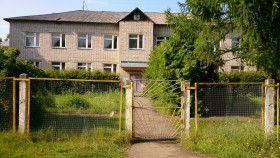 Структураофициального сайтаприведенавсоответствиистребованиямизаконодательства.Основныезадачи сайта:- формированиецелостногопозитивногоимиджа МДОУ;-совершенствованиеинформированностигражданокачествепредоставления образовательныхуслугвМДОУ;-созданиеусловийдлявзаимодействиявсехучастниковобразовательного процесса,социальныхпартнеровМДОУ;-организация и осуществлениеобмена педагогическимопытом;- стимулированиетворческой активности педагогическихработников.Настраницахсайтаответственный за его ведение, заведующий Кузнецова Г.В.размещаетинформацию новостногохарактера,документыразныхуровней,вт.ч.копиидокументовдающих правоосуществлятьобразовательнуюдеятельность,результатымероприятий контролирующимиорганами,информациюоколичествевакантныхмествкаждой возрастнойгруппе,знакомятспедагогическимируководящимсоставом.
Таким образом,информация ориентированана разные категории	пользователей: руководящиеработники,родители,педагогический коллектив.Насайтеразмещенытребуемыезаконодательствомнормативныедокументы, чтообеспечиваетоткрытостьдеятельности МДОУ.Упедагоговестьвозможность разместитьличныематериалыдляосуществленияобменапедагогическимопытоми демонстрациисвоихдостижений.Сайтимеетвозможностьобратнойсвязи:можнонаправитьадминистратору сообщениес запросом информации,задатьвопроси получитьна негоответи др.Информация,представленная насайте,регулярно обновляется.В	управлении	МДОУ	используются	информационно-коммуникационные технологии.	Посредством    электронной    связи	педагогическим работникам рассылаютсяматериалы,требующиеизучения,новинкиметодическойлитературыв электронномприложении,полезныессылки.Оценка результативности и эффективности действующей в МДОУ системы управленияОсновнымисточникоминформациидляанализасостояниядеятельности учреждения,получениядостоверныхрезультатовдеятельностивсеучастников образовательногопроцессаявляетсяконтроль.Оннаправленнаобъективную оценкусостояния делвучреждении. Администрация детскогосада заинтересована в совершенствованиипедагогическогопроцесса,созданиимаксимальнокомфортных условий,какдлядетей,такидлясотрудников,поэтомувнутриучрежденческий контрольвключен вплан работыучреждения на год.Результатывнутриучрежденческогоконтролявтечениегодадоводилисьдо сведенияколлектива,подлежалиобсуждению.Заведующимпорезультатам контроля	былиподготовленыприказыиутвержденыпланымероприятийпо ликвидации выявленныхнарушений,	проведены	повторныеконтрольные мероприятия.Выводы и рекомендации по разделу:1.ВМДОУ Кубринском детском садусозданасистемауправлениявсоответствиис целямиисодержаниемработыучреждения,сучетомзапросовучастников образовательныхотношений.2.Структураимеханизмуправлениядошкольнымучреждениемопределяет егостабильноефункционирование.3.Крешениювопросовпофункционированиюиразвитиюдетскогосада, организацииобразовательнойдеятельностиикачествапредоставляемых услугпривлекаютсяколлегиальныеорганыуправленияучреждением.4.Всоответствиисзаконодательствомосуществляетсяприем,переводиотчислениевоспитанников.Согласнозаконодательнымдокументамсемьивоспитанниковпользуютсяльготами:приприёмевучреждениеивчасти родительской платы.5. Работапедагогическогоколлектива МДОУсродителямиорганизованнав рамкахравноправныхпартнерскихвзаимоотношений.6. Психологический климат в коллективе,междуучастниками образовательных         отношений стабильный,комфортный, доброжелательный.7.МДОУ сотрудничаетсучреждениямиобразования,культуры  и др.8.Учреждениеинформационнооткрыто.Функционируетофициальныйсайт.Рекомендации:Наладитьсетевоевзаимодействие.ВнедрятьинновационныеформывзаимодействияМДОУссемьей.Активнее привлекатьродителейкучастиювмероприятияхиобразовательных проектахразногоуровня.Вводитьновыеформыработысродителямисцельюзаинтересоватьих, повыситьих уровень педагогической компетентности и добиться положительной динамикии стабильных результатоввразвитии детей.
Содержание  и качество воспитательно–образовательного процессаВучрежденииреализовываетсяпрограммаразвития МДОУ Кубринского детского сада.
Мероприятияпрограммы организуютсяв	соответствииспланом.Финансовыевозможностизатрудняют сохранитьвысокое качествопроводимой работыи еерезультат.Попричиненедостаточностибюджетныхсредствучреждениевынуждено корректировать	программу,	исключать	дорогостоящие	проекты, переносить некоторыемероприятия на другой срок.Уровень проведенных мероприятий оценивается администрацией как удовлетворительной.В детском саду разработана  образовательная программа.Содержание образовательного процесса в ДОУ определяется образовательной программой ДОУ, которая разработана  в соответствии с Конституцией Российской Федерации, Законом Российской Федерации «Об образовании», Порядком организации и осуществления образовательной деятельности по основным общеобразовательным программам – образовательным программам дошкольного образования. Организациявоспитательно-образовательногопроцессавМДОУосуществляласьв условияхреализацииОсновнойобразовательнойпрограммыдошкольногообразования муниципальногодошкольногообразовательногоучреждения Кубринского детского сада,утвержденнойприказомзаведующего,разработаннойна основеПримернойобразовательнойпрограммыдошкольногообразования«От рождения до школы» под редакцией Н.Е.ВераксыОбразовательная Программа  ДОУ за отчетный период постепенно реализуется, что свидетельствует о правильности выбора коллективом стратегии развития ДОУ, его приоритетов и ориентиров на конечные результаты:- повысилось качество образования;- безболезненно проходит процесс адаптации детей к ДОУ; - дети проявляют высокую познавательную активность,-выполнение государственного образовательного стандарта прослеживается по всем направлениям;- коллектив ДОУ работает над тем, чтобы повысить авторитет у родителей воспитанников.Поставленные задачи были выполнены в результате того, что вДОУ:-  скоординирована административно-хозяйственная система работы;-  созданы необходимые условия для успешного развития личности ребенка и каждого взрослого в единой воспитательно-образовательной системе;-  проведена работа по повышению педагогического мастерства педагогов.Анализ качественного, социального состава семей воспитанниковСостав семьи:Характеристика количественного состава детей в семьеХарактеристика материального положения                                                                                      (по результатам анкетирования родителей) Воспитательно-образовательный процесс в МДОУ строится в соответствии с действующим законодательством, с учётом индивидуальных особенностей детей, с использованием разнообразных форм и методов, в тесной взаимосвязи воспитателей и родителей. Реализация деятельности ДОУ в 2018-2019 учебном году осуществлялась, в соответствии с годовым планом работы.Критерии оценки состояния здоровья детей за 2018-2019 учебныйгодВ дошкольном учреждении проводилась  большая работа с использованием здоровьесберегаюших технологий.В ДОУ созданы условия, отвечающие медицинским и воспитательно-образовательным требованиям по сохранению и укреплению здоровья детей.
Состояние помещений детского сада соответствует гигиеническим требованиям, световой, воздушной и питьевой режимы поддерживаются в норме. Педагог, работающий по физкультуре проводит работу по физическому воспитанию. Всю свою работу коллектив детского сада строит с учетом индивидуально ориентированного подхода к детям.
Регулярно проводится анализ эффективности оздоровительной деятельности и корректируется дальнейшая работа, учитываются все сопутствующие заболевания. Для установления тесной связи между семьей и дошкольным учреждением воспитателями и медсестрой проводились индивидуальные беседы с родителями вновь поступивших детей, в которых выяснялись условия жизни, режима, питания, ухода и воспитания в семье. Медицинской сестрой проводится анализ посещаемости и заболеваемости детей. Результаты анализа и возможные причины заболеваний обсуждаются  с воспитателями, принимаются меры по устранению выявленных причин заболеваемости, зависящих от дошкольного учреждения.Успешно решались задачи обеспечения социальной адаптации детей к условиям детского сада. Адаптация детей раннего возраста проходит в основном в легкой и средней степени тяжести за счет благоприятного эмоционально-психологического климата в коллективе, взаимодействия взрослых и детей.Показатели адаптации  детей раннего возрастаУровень индивидуального развития детей был выявлен в рамках педагогической диагностики.Анализ мониторинга образовательной деятельности  показал, что большинство детей имеют высокий и средний уровни усвоения программы, а это значит, что педагоги правильноорганизовали образовательную деятельность. Таким образом, образовательная деятельность в дошкольном учреждении реализуется на достаточном уровне.Итоги подготовки детей к школе 2018 -2019 учебный годИзучение мнения участников образовательных отношений     В соответствии с Федеральным законом «Об образовании в Российской Федерации»  одной из основных задач, стоящих перед детским садом, является «взаимодействие с  семьей для обеспечения полноценного развития ребенка».  В детском саду сложилась система мероприятий с родителями воспитанников.  В основе этой системы - изучение контингента родителей, педагогическое  просвещение, информирование родителей, включение родителей в образовательный  процесс, привлечение родителей к участию в реализации образовательной программы ДОУ, руководству дошкольным образовательным учреждением, ежегодное изучение  мнения родителей о качестве образовательной деятельности МДОУ позволяет нам  видеть сильные стороны образовательной деятельности и выделять стороны,  требующие корректировки и улучшения.Выявление удовлетворенности родителей качеством образования, работой дошкольного образовательного учреждения в 2018-2019 учебном  годуТак 98 % родителей удовлетворены качеством дошкольного образования в ДОУ,  уточняя его содержательные характеристики (да все устраивает и методики и образовательная программа; дети получают все необходимое; много слышу  положительного от ребенка о деятельности в ДОУ; видны мероприятия направленные  на развитие детей; ребенок постоянно показывает новые знания; мой ребенок здоров, счастлив с удовольствием ходит в детский сад, а для нас это очень важно; устраивает,  ребенок доволен, умеет читать, писать и считать).Однако 3% родителей считают, что качеством дошкольного образования удовлетворены частично. Используются следующие формы работы с родителями:проведение родительских собраний, консультаций;педагогические беседы (индивидуальные и групповые);совместные мероприятия, праздники, развлечения, труд;выставки детских работ; фотовыставки:папки-передвижки, информационные стенды, анкетирование;выпуск газет, круглые столы с привлечением специалистов детского сада (учителя-логопеда, медсестры, инструктора по физической культуре, музыкального руководителя)Выводы  по разделу1.Организация педагогического процесса отмечается гибкостью, ориентированностью на возрастные и индивидуальные особенности детей, что позволяет осуществить личностно-ориентированный подход к детям.2.Запланированная воспитательно-образовательная работа на 2018-2019 учебный год выполнена в полном объеме. 4.Уровень готовности выпускников к обучению в школе – выше среднего.Рекомендации по разделу:Повышать качество образовательного процесса путём активизации деятельности педагогов по внедрению инновационных технологий в воспитательно–образовательный процесс.Учитывать образовательные потребности родителей (законных представителей) воспитанников.Постоянно уделять внимание формированию  навыков безопасного поведения, воспитанию сознательного отношения к своему здоровью и потребности в здоровом образе жизни.Обеспечивать эмоциональное благополучие детей через оптимальную организацию педагогического процесса и режима работы, создавать условия для развития личности ребенка, его творческих способностей, исходя из его интересов и потребностей.Организация образовательного процесса Календарный учебный график на 2018 -2019 учебный год составлен в соответствии с Федеральным законом от 29.12.2012 г. № 273-ФЗ « Об образовании в Российской Федерации»,  Приказом Минобрнауки России от 8 апреля 2014 г. N 293 «Об утверждении Порядка приема на обучение по образовательным программам дошкольного образования», СанПиН 2.4.1.3049-13, Уставом МДОУ.  Продолжительность учебного года:-  начало учебного года – 01 сентября 2018 года;-  окончание учебного года 31 мая 2019 года;- продолжительность учебного года – 36 недель, из них:продолжительность первого полугодия – 16 недель;продолжительность второго полугодия – 20 недель- зимние каникулы с 29 декабря 2018 г.  по 10 января 2019 г.- летние каникулы с 01 июня  по 31 августа 2019 года.  Регламентация образовательного процесса:- продолжительность учебной недели – 5 дней;- продолжительность учебных занятий и дни проведения занятий утверждены                   расписанием учебных занятий на 2018-2019 учебный год и приказом  заведующего;Недельная образовательная нагрузка  составляет:в первой младшей группе с 1,5 до 3 лет - 1час 40 мин. в неделю, продолжительность непрерывно образовательной деятельности 10 мин.;во второй младшей группе (3 – 4 года) –  2 часа 45 мин. в неделю, продолжительность непрерывно  образовательной деятельности 15 минут;в средней группе (4 – 5 лет) – 4 часа в неделю, продолжительность непрерывно  образовательной деятельности   20 минутв старшей группе (5 – 6 лет) -  6 часов 25 мин. в неделю, продолжительность непрерывно  образовательной деятельности  25 минут;в подготовительной группе (6 – 7 лет) – 8 часов в неделю, продолжительность непрерывно образовательной деятельности  30 минут.Кадровое обеспечениеПедагогическимикадрамидошкольноеучреждениеукомплектованополностью.ВДОУ работает6педагогов,втомчисле – заведующий детского сада         Вцелях организацииработыпопланированиюпрофессиональногоразвитияспедагогамибыла проведенаорганизационнаяиинформационнаяработапосамооценкеисамоанализу профессиональнойдеятельности. Воспитателями	разработаны индивидуальныепланыпрофессиональногоразвитиясучетомвыявленныхпрофессиональных дефицитовкомпетенцийнаосновепроведенногосамоанализаисамооценкипрофессиональной деятельности.Анализ качественного состава педагогического коллектива МДОУ Образовательныйуровень педагогов
Важной характеристикой готовности педагогических работников к осуществлению профессионально-педагогической деятельности является их профессиональная компетентность, от которой зависит качество выполняемых ими функций. Одним из качественных показателей профессиональной компетенции педагогических работников является уровень квалификационной категории. Аттестация педагогических кадров  носит системный характер и осуществляется в соответствии с перспективным планом работы.В 2019 прошел аттестацию  на первую квалификационную категорию  1 педагог: воспитатель:Болотина Ольга Вячеславовна.Педагоги учреждения постоянно повышают свою квалификацию через курсовую подготовку, имеют обновленные знания по теории и методике организации воспитательно-образовательного процесса.Курсы повышения квалификации у педагогов составляют 100%. Уровень квалификациипедагогов:Выводы по разделу:Анализкадровогосоставапоказываетдостаточновысокийпрофессиональныйуровень педагогов.Администрацией	созданы	условия	для	своевременного	повышения	деловой	и профессиональнойквалификации:повышениеквалификациипедагогипроходятчерезкаждые три года.Рекомендации по разделу:1. Повышение уровня профессиональной квалификации педагогических  работников;2. Мотивация педагогических работников к прохождению аттестации;3. Стимулирование научно-методической работы.Раздел 6. Учебно-методическое обеспечениеПрограммы и технологии, реализуемые в детском саду, скоординированы, что обеспечивает  целостность педагогического процесса.В рамках реализации годовых задач по организационно-методической работе в  2018-2019 учебном  году были проведены  педсоветы в соответствии с годовыми планами работы.На  открытых занятиях можно было увидеть все многообразие детского творчества и фантазию педагогов.Работа методического кабинета удовлетворяет потребности педагогического коллектива в оперативном предоставлении необходимой информации, методического материала, способствует их максимально эффективному внедрению в образовательный процесс.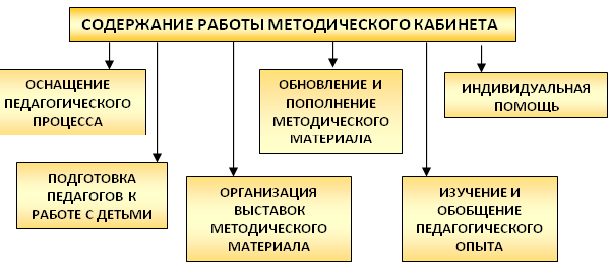 	В ДОУ имеется необходимое методическое обеспечение: программы, методические пособия, дидактический материал. 	Методическое сопровождение реализации ООП соответствует профессиональным потребностям педагогических работников, специфике условий осуществления образовательного процесса. Активно используются ИКТ: в управлении процессом реализации ООП, в обеспечении образовательного процесса, для проведения мониторинга, создан сайт для взаимодействия со всеми участниками образовательного процесса, в том числе с родителями, с органами управления образования, другими ДОУ, социальными институтами.	С целью управления образовательным процессом используются электронные образовательные ресурсы для работы с детьми. Использование ИКТ существенно облегчает проведение занятий и позволяет разнообразить их. Программное обеспечение имеющихся компьютеров позволяет работать с текстовыми редакторами, с Интернет ресурсами, фото и видео материалами. Педагоги имеют возможность пользоваться как фондом учебно-методической литературы, так и электронно-образовательными ресурсами.Выводы по разделу:	Учебно-методическое обеспечение в ДОУ в основном соответствует требованиям реализуемой образовательной программы, обеспечивает образовательную деятельность, присмотр и уход. В ДОУ созданы условия, обеспечивающие повышение мотивации участников образовательного процесса на личностное саморазвитие, самореализацию, самостоятельную творческую деятельность.Рекомендации по разделу: 	Для обеспечения качественного воспитания, образования и развития дошкольников в соответствии с ФГОС ДО продолжается обновление методического и дидактического обеспечения к ООП, особое внимание уделяется игровым развивающим технологиям и использованию ИКТ.Информационное обеспечениеИнформация выступает сегодня как один из главных ресурсов, поэтому информационно-аналитическая деятельность является одним из основных инструментов управления дошкольным учреждением. Информация нужны всем: руководителю, сотрудникам, родителям, населению микрорайона, заинтересованным организациям и т.д. В ДОУ  активно создается единая информационная образовательная среда:E-mail: kybrinsk-doy@bk.ru,сайтhttps://dskurb-prs.edu.yar.ru/Доступ в Интернет дал возможность  начать работу по внедрению в ДОУ  электронного документооборота (осуществлять рассылку исходящих документов, планировать маршруты передвижения электронных документов и контролировать их исполнение, преобразовывать бумажные документы в электронную форму, осуществлять доставку документов в различные организации посредством электронной почты)Сайт ДОУ позволяет родителям получать информацию о жизни ДОУ, реализуемых программах, приоритетах, планируемых мероприятиях и дает возможность обратной связи.
            Ссылка на официальный сайт ФГОСhttps://dskurb-prs.edu.yar.ru/      Функционирование информационной образовательной среды в ДОУ для организации управленческой, методической и педагогической деятельности обеспечивается техническими средствами, сетевыми и коммуникационными устройствами:Персональный компьютер – 1Ноутбук – 2Принтер – 3Мини –проектор (переносной) -4Компьютеры предназначенные для управленческой деятельности имеют выход в интернет.        Для полноценного обеспечения информационной открытости в ДОУ оформлены и постоянно обновляются информационные стенды, родительские уголки, выставки.Вывод по разделу:МДОУ обеспечено современной связью, это одно из важнейших звеньев информационно-образовательной среды, обеспечивающее необходимое качество образования и предоставление необходимых условий для развития всех субъектов образовательного процесса.Рекомендации по разделу:Активное использование ИКТ-технологий в образовательном процессе ДОУ. Материально-техническая базаДОУвладеет,пользуетсяираспоряжаетсязакрепленнымзанимнаправеоперативного управленияимуществомвсоответствиисегоназначениемизаконодательствомРоссийской Федерации.музыкальный зал– 1физкультурный зал – 1кабинетзаведующего–1;методическийкабинет – 1; медицинский кабинет- 1.Научастках ДОУесть3 оборудованных групповых участков. На всех площадках есть зеленые насаждения, цветники. Веранда имеется лишь у одного участка, находится в удовлетворительном состоянии.Групповые помещения    оборудованы современной мебелью. В каждой  возрастной группе созданы условия для самостоятельного, активного и целенаправленного действия детей во всех видах деятельности: игровой, двигательной, изобразительной, театрализованной, конструктивной, познавательной и т.д. Они содержат разнообразные материалы для развивающих игр и занятий. Организация и расположение предметов развивающей среды отвечает возрастным особенностям и потребностям детей. Расположение мебели, игрового и другого оборудования отвечают требованиям техники безопасности,  санитарно-гигиеническим нормам, физиологии детей, что позволяет воспитанникам свободно перемещаться. В ДОУ по возможности создаются все условия для охраны и укрепления здоровья детей, для их полноценного физического развития. В каждой возрастной группе имеется инвентарь и оборудование для физической активности детей: скакалки, обручи и др.С целью экологического воспитания в каждой группе есть уголки природы с различными растениями; муляжи овощей, фруктов, грибов, фигурки диких и домашних животных, насекомые, птицы, семена; образцы  неживой и живой природы; картины о природе, о ее богатствах; альбомы «Времена года», «Календарь погоды» и другие дидактические пособия.Каждая группа имеет свой мини-уголок, содержащий дидактические игры, пособия, методическую и художественную литературу, необходимые для организации разных видов деятельности.В целях художественно-эстетического развития в группах оборудованы изоуголки, в которых находятся столы, мольберты, имеются различные виды бумаги, несколько видов карандашей, пластилин, ножницы, трафареты, печати, шаблоны, краски, гуашь, восковые мелки, фломастеры, ножницы, кисти 3-х величин и разной жесткости, образцы народно-прикладного и декоративного творчества,  природно-бросовый материал для создания коллажей, наглядный материал по ознакомлению с жанрами живописи, скульптурой и т.д. Детские работы используются для оформления интерьера детского сада.По конструированию в группах собраны различные виды конструкторов, в зависимости от возрастных возможностей детей: пластмассовые с различными видами соединений, деревянные, металлические, пазлы. Все они различаются по материалам и по видам сборки.Для развития игровой деятельности во второй младшей и средней группах развернуты уголки для сюжетно-ролевых игр: «Семья», «Поликлиника», «Парикмахерская», «Театр», «Магазин», «Мастерская», "Кухня".Во всех группах ДОУ имеются  уголки театрализованной деятельности. В них представлены различные виды театров, настольные театральные ширмы, шапочки для игр – драматизаций.Вдетскомсадусозданыусловиядляразвитияиндивидуальныхпотребностей воспитанников.Запоследниегодычастичноизмененинтерьергрупповыхкомнат,приобретена новая мебель, игрушки, пособия идр.Вывод по разделу:Созданы условия для реализации основной образовательной программы ДОУ, предметно-пространственнаяорганизацияпомещенийпедагогическицелесообразна, создает комфортное настроение, способствуяэмоциональномублагополучию детей. Требования СанПиН в групповых и других помещениях (музыкального (спортивного) зала, групповых участков, цветника, зелёных насаждений; состояние групповых площадок выполняются в полном объеме.Рекомендации по разделу:       Постоянное пополнение и обновление пространственно-развивающей среды. Для улучшения качества  образования продолжить оснащение групп ноутбуками, мультимедийным оборудованием.Выводы и перспективы
Таким образом, анализ работы за 2018-2019 учебный год показал, что:В ДОУ созданы все условия для всестороннего развития детей дошкольного возраста, эффективной работы педагогического коллектива.Выявлены положительные результаты развития детей, достижение оптимального уровня для каждого ребенка или приближение к нему.В ДОУ воспитательно-образовательный процесс строится в соответствии с ООП ДОУ, годовым планом работы ДОУ.	В ДОУ ведется работа по сохранению и укреплению здоровья воспитанников, развитию физических качеств и обеспечению нормального уровня физической подготовленности и состояния здоровья ребенка, привитию навыков безопасного поведения, воспитанию сознательного отношения к своему здоровью и потребности в здоровом образе жизни.Педагоги стремятся обеспечивать эмоциональное благополучие детей через оптимальную организацию педагогического процесса и режима работы, создают условия для развития личности ребенка, его творческих способностей, исходя из его интересов и потребностей. В ДОУ осуществляется работа по активизации деятельности педагогов по внедрению инновационных технологий в воспитательно–образовательный процесс. Ведется планомерная и систематическая работа над повышением педагогического мастерства и деловой активности педагогов. Происходит усовершенствование управления жизнедеятельностью детского сада с ориентацией на взаимодействие с родителями и вовлечение их в педагогический процесс для обеспечения полноценного развития ребенка.Детский сад востребован в социуме, работа педагогического коллектива оценивается, как удовлетворительная.Вместе с тем имеется ряд проблем, решение которых планируется в 2019-2020учебномгоду:1. Строить воспитательно-образовательный процесс в ДОУ в условиях реализации ФГОС ДО.2.	 Повышать качество образовательного процесса путём организации работы по формированию здорового образа жизни всех участников образовательного процесса3. Повышать качество образования через профессиональный рост педагогов ДОУ, реализацию индивидуальных планов развития.4. Учитывать образовательные потребности родителей (законных представителей) воспитанников.N п/пПоказателиЕдиница измерения1.Образовательная деятельность1.1Общая численность воспитанников, осваивающих 
образовательную программу дошкольного образования, в том числе:571.1.1В режиме полного дня (8 - 12 часов)571.1.2В режиме кратковременного пребывания (3 - 5 часов)01.1.3В семейной дошкольной группе01.1.4В форме семейного образования с психолого-педагогическим 
сопровождением на базе дошкольной образовательной организации01.2Общая численность воспитанников в возрасте до 3 лет111.3Общая численность воспитанников в возрасте от 3 до 8 лет461.4Численность/удельный вес численности воспитанников в общей 
численности воспитанников, получающих услуги присмотра и ухода:57/100%1.4.1В режиме полного дня (8 - 12 часов)57/100%1.4.2В режиме продленного дня (12 - 14 часов)01.4.3В режиме круглосуточного пребывания01.5Численность/удельный вес численности воспитанников сограниченными возможностями здоровья в общей численности воспитанников, получающих услуги:01.5.1По коррекции недостатков в физическом и (или) психическом развитии01.5.2По освоению образовательной программы дошкольного образования01.5.3По присмотру и уходу01.6Средний показатель пропущенных дней при посещении дошкольной образовательной организации по болезни на одного воспитанника2,6день1.7Общая численность педагогических работников, в том числе:51.7.1Численность/удельный вес численности педагогических работников, имеющих высшее образование2 чел./40%1.7.2Численность/удельный вес численности педагогических работников, имеющих высшее образование педагогической направленности (профиля)2 чел./40%1.7.3Численность/удельный вес численности педагогических работников, имеющих среднее профессиональное образование3 чел./60%1.7.4Численность/удельный вес численности педагогических работников, имеющих среднее профессиональное образование педагогической направленности (профиля)3 чел./60%1.8Численность/удельный вес численности педагогических работников, которым по результатам аттестации присвоена квалификационная  категория, в общей численности педагогических работников, в том числе:4 чел./80%1.8.1Высшая01.8.2Первая4/80%1.9Численность/удельный вес численности педагогических работников вобщей численности педагогических работников, педагогический стаж работы которых составляет:1.9.1До 5 лет2 чел./40%1.9.2Свыше 30 лет01.10Численность/удельный вес численности педагогических работников в общей численности педагогических работников в возрасте до 30 лет01.11Численность/удельный вес численности педагогических работников в общей численности педагогических работников в возрасте от 55 лет1 чел./20%1.12Численность/удельный вес численности педагогических и административно-хозяйственных работников, прошедших за последние5 лет повышение квалификации/профессиональную переподготовку по профилю педагогической деятельности или иной осуществляемой в образовательной организации деятельности, в общей численности педагогических и административно-хозяйственных работников6 чел./100%1.13Численность/удельный вес численности педагогических и административно-хозяйственных работников, прошедших повышение квалификации по применению в образовательномпроцессе федеральных государственных образовательных стандартов вобщей численности педагогических и административно-хозяйственных работников6 чел./100%1.14Соотношение "педагогический работник/воспитанник" вдошкольной образовательной организации5/571.15Наличие в образовательной организации следующихпедагогических работников:1.15.1Музыкального руководителянет1.15.2Инструктора по физической культуренет1.15.3Учителя-логопеданет1.15.4Логопеданет1.15.5Учителя-дефектологанет1.15.6Педагога-психологанет2.Инфраструктура2.1Общая площадь помещений, в которых осуществляется образовательная деятельность, в расчете на одного воспитанника2,6 кв. м2.2Площадь помещений для организации дополнительных видов деятельности воспитанников0 кв. м2.3Наличие физкультурного залада2.4Наличие музыкального залада2.5Наличие прогулочных площадок, обеспечивающих физическуюактивность и разнообразную игровую деятельность воспитанников на прогулкедаЗаведующийКузнецова Галина ВасильевнаКурирует направление и виды деятельностиОбеспечение: кадровых,материально-технических,финансовых,педагогическихусловий дляполноценного функционированияМДОУ; реализации вполном объеме
образовательныхпрограмм;соответствиякачестваподготовкиобучающихсяустановленнымтребованиям;безопасных условийпребыванияработников вМДОУОбразование по дипломуВысшее, ЯГПУ им. Ушинского, 1988 
Повышение квалификации по программе «Современный образовательный менеджмент», 2013г.Стаж адми-нистративный8Стаж педаго-гический/общий28Нормативная и организационно –распорядительная документация для реализации образовательной деятельностимуниципальное дошкольное образовательноеучреждение Кубринский детский садУставМДОУ,утвержденныйУправлением образования Администрацииг. Переславль-Залесский  09.01.2019ОГРН 1027601053512ИНН/КПП 7622011681/762201001ЛицензиянаосуществлениеобразовательнойдеятельностиСерия 76Л02                       № 00016443 ,регистрационный№ 57/19от 01.07.2019г.,выданаДепартаментом образования Ярославской областибессрочно.Основная	образовательная	программа	дошкольного	образованияМДОУКубринского детского садаутвержденнаяприказом заведующего № 23А от26.09.2014 г. Протокол педагогического совета № 3 от 26.09.2014 г.№           Состав семьиКоличество семей % по саду1. Полная35612.Неполная с матерью12213.Неполная с отцом004.Оформлено опекунство11,8№Количество детейКоличество семей % по саду1.Имеют одного ребенка22382.Имеют двоих детей27473.Имеют троих детей и более915,8№Материальное положениеКоличество   семей % по саду1. Хорошее22442.Удовлетворительное14283.Неудовлетворительное1428Характер адаптацииКоличество детей% от общего кол-ваЛегкая1173Средней тяжести213Тяжелая--Социально-коммуникативное развитиеПознавательное развитиеРечевое развитиеХудожественно-эстетическое развитиеФизическое развитиеВ – 52 %С – 44 %Н – 4 %В – 43%С – 47%Н – 10%В – 35%С – 53%Н – 12%В – 52%С – 44%Н – 4%В – 79%С – 21%Н – 0%ЧисловыпускниковПредпосылки учебной деятельностиПредпосылки учебной деятельностиУровень актуального развитияУровень актуального развитияУровень актуального развитияЧисловыпускниковсформированыне сформированывысокийсреднийнизкий1111-560100%100%-45%54%-Возраст детейНаименование показателяПолностью удовлетворяет %Частично удовлетворяетОт 1 года до 3 летДоля родителей (законных представителей), удовлетворенных качеством предоставляемой услуги982От 3 до 7 лет Доля родителей (законных представителей), удовлетворенных качеством предоставляемой услуги.964От 1 года до 3 летДоля родителей (законных представителей), удовлетворенных условиями  предоставляемой услуги973От 3 до 7 летДоля родителей (законных представителей), удовлетворенных условиями  предоставляемой услуги991по стажу работыпо стажу работыпо возраступо возрастуДо 3 лет025 – 25 лет0От 3 до 5 лет225 – 30 лет0От 5 до 10 лет130 – 40 лет2от 10 лет до 15 лет140 – 50 лет2От 15 до 20 лет050 – 60 лет2От 20 лет и выше260  и старше0Всего педагоговВысшееВысшееСреднее специальное (педагогическое)Среднее специальное (педагогическое)Всего педагоговКол-во%%Кол-во%%%6233,3466,7Всего педагоговПедагоги первой категорииПедагоги первой категорииСоответствие занимаемой должностиСоответствие занимаемой должностиВсего педагоговКол-во%Кол-во%6430,566,7233,3